OeLN-Dossier 2024 
Oekologischer Leistungsnachweis (OeLN) im Kanton FreiburgSeit 2023 besteht das OeLN-Dossier nur noch aus 3 Seiten:Seite 1: 		Deckblatt
Seiten 2 – 3: 	Bodenschutz im Herbst 2023 und 
			Anbauverfahren auf der AckerflächeDas Dossier muss, wie alle anderen Dokumente, während 6 Jahren aufbewahrt werden..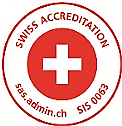  2 OeLN-Dossier 2024Bodenschutz im Herbst 2023 und Saattechnik auf der Ackerfläche (AF)Auszufüllen bis am 1. Dezember 2023 (siehe Technische Regeln OeLN, Kapitel 4.1) und im Frühjahr 2024 zu ergänzen mit den bis dann angelegten Kulturen (wenn «Angemessene Bodenbedeckung» und / oder «Schonende Bodenbearbeitung» angemeldet wurde).Siehe ergänzte Erläuterungen auf Seite 3.Die Bodenschutz-Anforderungen betreffen nur Betriebe und OeLN-Gemeinschaften mit mehr als 3 ha OA.3 	Die offene Ackerfläche (OA) umfasst: die Ackerkulturen (Getreide, Hackfrüchte, usw.) + Blühstreifen für Bestäuber und andere Nützlinge + die Bunt- und Rotationsbrachen sowie Säume auf Ackerland + die einjährigen Spezialkulturen (Gemüsekulturen, Erdbeeren, usw.). Flächen unter Tunnel gelten schon als bedeckt, werden für die Berechnung der 3 ha nicht berücksichtigt und sind den Anforderungen an den Bodenschutz nicht unterstellt.	Bei einem Parzellentausch muss der Bewirtschafter die ausgetauschte Parzelle in seinem OeLN-Dossier aufführen, wenn er die letzte Bodenbearbeitung oder Saat vor dem 1.12.2023 gemacht hat.	Eine teilweise abgeerntete Parzelle, z. B. Grünschnittmais, gilt als noch stehende Kultur, wenn am 31.8.2023 weniger als die Hälfte der Parzelle abgeerntet ist, sofern die am 31.8.2023 abgeerntete Teilfläche kleiner ist als 1 ha. Bei Anmeldung eines bodenschonenden Anbauverfahrens muss zwingend die Saattechnik angegeben werden.	Abkürzungen:Direktsaat (DS)Streifensaat (SS)Mulchsaat (MS)Strip-till (ST)Pflug (PF) Datum der Vernichtung des Wurzelwerks durch eine Bodenbearbeitung angeben. Angabe nur nötig bei Anmeldung der fakultativen Maßnahme des Beitrags für eine angemessene Bodenbedeckung.Alle Informationen auf diesem Dokument müssen im Feldkalender aufgeführt sein. Es gibt dennoch einen besseren Überblick und erleichtert die Überprüfung der OeLN-Anforderungen an die Bodenbedeckung sowie der Anforderungen der freiwilligen Beitragsprogramme an eine angemessene Bodenbedeckung und an bodenschonende Anbauverfahren.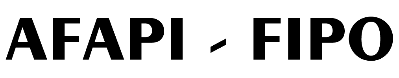 Rte de Grangeneuve 19 - 1725 Posieux	026 305 59 21E-Mail 	afapi.fipo@fr.chSite 		www.afapi-fipo.chDieses Dokument bleibt 
auf dem Betrieb !BID: 		Name:		Vorname:		Adresse:		PLZ / Ort:		Alle Parzellen                    mit OA in 2023 und / oder 2024 Hauptkulturen
 2023 geerntet                                                   Hauptkulturen
 2023 geerntet                                                   Zwischenkulturen Zwischenkulturen Zwischenkulturen Zwischenkulturen Hauptkulturen auf der offenen Ackerfläche (OA) 
für das Erntejahr 2024Hauptkulturen auf der offenen Ackerfläche (OA) 
für das Erntejahr 2024Hauptkulturen auf der offenen Ackerfläche (OA) 
für das Erntejahr 2024Hauptkulturen auf der offenen Ackerfläche (OA) 
für das Erntejahr 2024GeoID, Flurnamen KulturErnte-datumZwischenkulturSaat-datumSaat-
technik Umbruch-  datum KulturFläche
(ha)Saat-datumSaat-
technik000000 – BeispielWintergerste30.06.23Media 2011.07.23MS15.05.24Silomais1.4515.05.24SSTotal der offenen Ackerfläche (OA)Total der offenen Ackerfläche (OA)Total der offenen Ackerfläche (OA)Total der offenen Ackerfläche (OA)